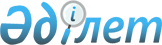 Об установлении квоты рабочих мест для трудоустройства лиц, состоящих на учете службы пробации, а также для лиц, освобожденных из мест лишения свободы
					
			Утративший силу
			
			
		
					Постановление акимата города Курчатов Восточно-Казахстанской области от 26 января 2018 года № 538. Зарегистрировано Департаментом юстиции Восточно-Казахстанской области 15 февраля 2018 года № 5482. Утратило силу постановлением акимата города Курчатов Восточно-Казахстанской области от 28 января 2019 года № 941
      Сноска. Утратило силу постановлением акимата города Курчатов Восточно-Казахстанской области от 28.01.2019 № 941 (вводится в действие по истечении десяти календарных дней после дня его первого официального опубликования).

      Примечание РЦПИ.

      В тексте документа сохранена пунктуация и орфография оригинала.
            В соответствии с подпунктом 2) пункта 1 статьи 18 Уголовно-исполнительного кодекса Республики Казахстан от 5 июля 2014 года, подпунктом 14-1) пункта 1 статьи 31 Закона Республики Казахстан от 23 января 2001 года "О местном государственном управлении и самоуправлении в Республике Казахстан", подпунктами 7), 8) статьи 9 Закона Республики Казахстан от 06 апреля 2016 года "О занятости населения", приказом Министра здравоохранения и социального развития Республики Казахстан от 26 мая 2016 года № 412 "Об утверждении Правил квотирования рабочих мест для трудоустройства граждан из числа молодежи, потерявших или оставшихся до наступления совершеннолетия без попечения родителей, являющихся выпускниками организаций образования, лиц, освобожденных из мест лишения свободы, лиц, состоящих на учете службы пробации" (зарегистрировано в Реестре государственной регистрации нормативных правовых актов за номером 13898), акимат города Курчатов ПОСТАНОВЛЯЕТ:
      1. Установить квоту рабочих мест для трудоустройства лиц, состоящих на учете службы пробации, а также для лиц, освобожденных из мест лишения свободы, в размере одного процента от списочной численности работников организации, согласно приложению.
      2. Государственному учреждению "Отдел занятости и социальных программ города Курчатов" в установленном законодательном Республики Казахстан порядке обеспечить:
      1) государственную регистрацию настоящего постановления в территориальном органе юстиции;
      2)  в течении десяти календарных дней со дня государственной регистрации настоящего постановления акимата направление его копии в бумажном и электронном виде на казахском и русском языках в Республиканское государственное предприятие на праве хозяйственного ведения "Республиканский центр правовой информации" для официального опубликования и включения в Эталонный контрольный банк нормативных правовых актов Республики Казахстан;
      3) в течении десяти календарных дней после государственной регистрации настоящего постановления направление его копии на официальное опубликование в периодические печатные издания, получившими такое право на конкурсной основе, в порядке, определяемом Правительством Республики Казахстан;
      4) размещение настоящего постановления на интернет-ресурсе акимата города Курчатов после его официального опубликования.
      3. Контроль за исполнением данного постановления возложить на заместителя акима города Глазинского А. Ю.
      4. Настоящее постановление вводится в действие по истечении десяти календарных дней после дня его первого официального опубликования. Перечень организаций, для которых устанавливается квота рабочих мест для трудоустройства лиц, состоящих на учете службы пробации, а также для лиц, освобожденных из мест лишения свободы 
      Сноска. Приложение - в редакции постановления акимата города Курчатов Восточно-Казахстанской области от 10.07.2018 № 759 (вводится в действие по истечении десяти календарных дней после дня его первого официального опубликования).
					© 2012. РГП на ПХВ «Институт законодательства и правовой информации Республики Казахстан» Министерства юстиции Республики Казахстан
				
      Аким города

А. Ондаканов
Приложение к постановлению 
акимата города Курчатов 
от "26" января 2018 года 
№ 538 
№ п/п
Наименование организации, предприятия, учреждения
Списочная численность работников
Размер квоты (% от списочной численности работников)
Количество рабочих мест, человек
1
Республиканское государственное предприятие на праве хозяйственного ведения "Национальный ядерный центр Республики Казахстан" Министерства энергетики Республики Казахстан и его структурные подразделения
1626
1
16
2
Товарищество с ограниченной ответственностью "Компания "Балапан Көлігі"
424
1
4
3
Республиканское государственное предприятие на праве хозяйственного ведения "Институт геофизических исследований" Министерства энергетики Республики Казахстан
363
1
4
4
Государственное коммунальное предприятие на праве хозяйственного ведения "Курчатов Водоканал"
138
1
1
5
Государственное коммунальное предприятие "Курчатовское многоотраслевое эксплуатационное предприятие" акимата города Курчатов
129
1
1